Volunteer ApplicationPersonal declarationI hereby apply to become a volunteer with TZIVA. I also agree to abide by TZIVA policies and guidelines and understand that I have a responsibility for my own and others’ health & safety while volunteering. If accepted, I will abide by the principles of volunteering outlined in the Volunteering Policy. I agree that TZIVA may hold and use the data on this form for the purposes of administering and supervising my work with the association and that such data may be available to those who reasonably need to know the same within the association.Sign or print name .                          Date (dd/mm/yyyy) .To be completed by TZIVAI confirm that I have accepted the above person as a volunteer on behalf of TZIVA.Name ........................................................................    Job Title ................................................................   Date .............................If not accepted, please give details.....................................................................................................................................................Volunteering PolicyTZIVA is a small volunteer association providing technical, educational and practical volunteer support to grassroots community projects on the island of Zanzibar, Tanzania, to improve life conditions of its inhabitants.TZIVA operates in the full respect of equal opportunities and its services are available to all people, regardless of gender, age, tribe, ethnicity, disability or religion. In order to achieve its goals, TZIVA is always looking for new volunteers able to support the projects in place and work with the association to implement its programs.There are no specific requirements to be a volunteer in TZIVA, unless a good moral behavior, reliability and good physical health.Volunteers in TZIVA will work to the best of their ability, follow the agreed procedures, maintain confidentiality, report to the supervisor and co-operate all together for the success of projects.All volunteers shall receive appropriate supervision in the exercise of their functions so to ensure they are able to work safely and effectively.Volunteers are requested to cover themselves by insurance and to be vaccinated as per their doctor advise.No reimbursement is foreseen for expenses the volunteers have during their period of work with TZIVA.Any problem or complaint raised will be discussed by the volunteer with his supervisor.-----------------------------------------------------------------------------------------------------------------------------------------------------------------TZIVA – Tanzania Zanzibar International Volunteer Association P.O. Box 2249Malindi, Stone Town, Zanzibar, Tanzaniawww.tziva.org – info@tziva.orgSocieties Act registration n° 551/2007, Law of Zanzibar n° 6/1995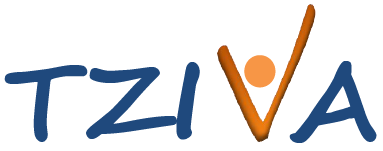 TANZANIA ZANZIBAR INTERNATIONAL VOLUNTEER ASSOCIATIONAffix PhotographPersonal InformationPersonal InformationPersonal InformationPersonal InformationPersonal InformationPersonal InformationPersonal InformationPersonal InformationPersonal InformationPersonal InformationPersonal InformationName  Name  Name  Name  Mid-nameMid-nameMid-nameMid-nameMid-nameSurnameSurnameGender   M      F Gender   M      F Date of birth (dd/mm/yyyy)Date of birth (dd/mm/yyyy)Date of birth (dd/mm/yyyy)Date of birth (dd/mm/yyyy)Date of birth (dd/mm/yyyy)Name you prefer to be calledName you prefer to be calledName you prefer to be calledName you prefer to be calledPostal AddressPostal AddressPostal AddressPostal AddressPostal AddressPostal AddressPostal AddressPostal AddressPostal AddressPostal AddressPostal AddressPhonePhonePhoneMobileMobileMobileMobileMobileE-mailE-mailE-mailPassport n.    Passport n.    Passport n.    Passport n.    Passport n.    Passport n.    CountryCountryCountryCountryCountryDate of issue (dd/mm/yyyy)Date of issue (dd/mm/yyyy)Date of issue (dd/mm/yyyy)Date of issue (dd/mm/yyyy)Date of issue (dd/mm/yyyy)Date of issue (dd/mm/yyyy)Expiration date (dd/mm/yyyy)Expiration date (dd/mm/yyyy)Expiration date (dd/mm/yyyy)Expiration date (dd/mm/yyyy)Expiration date (dd/mm/yyyy)Period for volunteering   Beginning date              Ending date   Period for volunteering   Beginning date              Ending date   Period for volunteering   Beginning date              Ending date   Period for volunteering   Beginning date              Ending date   Period for volunteering   Beginning date              Ending date   Period for volunteering   Beginning date              Ending date   Period for volunteering   Beginning date              Ending date   Period for volunteering   Beginning date              Ending date   Period for volunteering   Beginning date              Ending date   Period for volunteering   Beginning date              Ending date   Period for volunteering   Beginning date              Ending date   Emergency contactEmergency contactEmergency contactEmergency contactEmergency contactEmergency contactEmergency contactEmergency contactEmergency contactEmergency contactEmergency contactName  Name  Name  Name  Name  Name  RelationshipRelationshipRelationshipRelationshipRelationshipPhonePhonePhoneMobileMobileMobileMobileMobileE-mailE-mailE-mailHealth InformationHealth InformationHealth InformationHealth InformationHealth InformationHealth InformationHealth InformationHealth InformationHealth InformationHealth InformationHealth InformationPlease tell us about any aspect of your health that may affect you during your stay with us (back pain, allergies, diabetes, etc)Please tell us about any aspect of your health that may affect you during your stay with us (back pain, allergies, diabetes, etc)Please tell us about any aspect of your health that may affect you during your stay with us (back pain, allergies, diabetes, etc)Please tell us about any aspect of your health that may affect you during your stay with us (back pain, allergies, diabetes, etc)Please tell us about any aspect of your health that may affect you during your stay with us (back pain, allergies, diabetes, etc)Please tell us about any aspect of your health that may affect you during your stay with us (back pain, allergies, diabetes, etc)Please tell us about any aspect of your health that may affect you during your stay with us (back pain, allergies, diabetes, etc)Please tell us about any aspect of your health that may affect you during your stay with us (back pain, allergies, diabetes, etc)Please tell us about any aspect of your health that may affect you during your stay with us (back pain, allergies, diabetes, etc)Please tell us about any aspect of your health that may affect you during your stay with us (back pain, allergies, diabetes, etc)Please tell us about any aspect of your health that may affect you during your stay with us (back pain, allergies, diabetes, etc)Volunteer InterestsVolunteer InterestsVolunteer InterestsVolunteer InterestsVolunteer InterestsVolunteer InterestsVolunteer InterestsVolunteer InterestsVolunteer InterestsVolunteer InterestsVolunteer InterestsTeaching English in Primary School        Secondary School        Adult Students      Teaching Computer Skills  Teaching Science Subjects  Teaching other LanguageTeaching Computer Skills  Teaching Science Subjects  Teaching other LanguageTeaching Computer Skills  Teaching Science Subjects  Teaching other LanguageTeaching Computer Skills  Teaching Science Subjects  Teaching other LanguageSpecial Projects (*)  Environmental education and conservation  Schools/orphanages renovation  Streets and beaches cleaning  HIV/AIDS program  Working with disable people  After Sober House (to empower people recovered from drugs)  Hand craft activities(*) For a more complete list of our activities, please refer to our website. Any other proposal is appreciated and evaluated.Special Projects (*)  Environmental education and conservation  Schools/orphanages renovation  Streets and beaches cleaning  HIV/AIDS program  Working with disable people  After Sober House (to empower people recovered from drugs)  Hand craft activities(*) For a more complete list of our activities, please refer to our website. Any other proposal is appreciated and evaluated.Special Projects (*)  Environmental education and conservation  Schools/orphanages renovation  Streets and beaches cleaning  HIV/AIDS program  Working with disable people  After Sober House (to empower people recovered from drugs)  Hand craft activities(*) For a more complete list of our activities, please refer to our website. Any other proposal is appreciated and evaluated.Special Projects (*)  Environmental education and conservation  Schools/orphanages renovation  Streets and beaches cleaning  HIV/AIDS program  Working with disable people  After Sober House (to empower people recovered from drugs)  Hand craft activities(*) For a more complete list of our activities, please refer to our website. Any other proposal is appreciated and evaluated.Special Projects (*)  Environmental education and conservation  Schools/orphanages renovation  Streets and beaches cleaning  HIV/AIDS program  Working with disable people  After Sober House (to empower people recovered from drugs)  Hand craft activities(*) For a more complete list of our activities, please refer to our website. Any other proposal is appreciated and evaluated.Special Projects (*)  Environmental education and conservation  Schools/orphanages renovation  Streets and beaches cleaning  HIV/AIDS program  Working with disable people  After Sober House (to empower people recovered from drugs)  Hand craft activities(*) For a more complete list of our activities, please refer to our website. Any other proposal is appreciated and evaluated.Reasons for volunteering  (please write which are the main reasons that bring you to apply as a volunteer)Reasons for volunteering  (please write which are the main reasons that bring you to apply as a volunteer)Reasons for volunteering  (please write which are the main reasons that bring you to apply as a volunteer)Reasons for volunteering  (please write which are the main reasons that bring you to apply as a volunteer)Reasons for volunteering  (please write which are the main reasons that bring you to apply as a volunteer)Reasons for volunteering  (please write which are the main reasons that bring you to apply as a volunteer)Reasons for volunteering  (please write which are the main reasons that bring you to apply as a volunteer)Reasons for volunteering  (please write which are the main reasons that bring you to apply as a volunteer)Reasons for volunteering  (please write which are the main reasons that bring you to apply as a volunteer)Reasons for volunteering  (please write which are the main reasons that bring you to apply as a volunteer)Reasons for volunteering  (please write which are the main reasons that bring you to apply as a volunteer)Other organizations where you already volunteered, if anyOther organizations where you already volunteered, if anyOther organizations where you already volunteered, if anyOther organizations where you already volunteered, if anyOther organizations where you already volunteered, if anyOther organizations where you already volunteered, if anyOther organizations where you already volunteered, if anyOther organizations where you already volunteered, if anyOther organizations where you already volunteered, if anyOther organizations where you already volunteered, if anyOther organizations where you already volunteered, if anyHow did you hear about TZIVA?How did you hear about TZIVA?How did you hear about TZIVA?How did you hear about TZIVA?How did you hear about TZIVA?How did you hear about TZIVA?How did you hear about TZIVA?How did you hear about TZIVA?How did you hear about TZIVA?How did you hear about TZIVA?How did you hear about TZIVA?BackgroundBackgroundBackgroundBackgroundBackgroundBackgroundBackgroundBackgroundBackgroundBackgroundBackgroundEducation (please briefly describe your education background, e.g. degrees, field of study, special training, etc.)Education (please briefly describe your education background, e.g. degrees, field of study, special training, etc.)Education (please briefly describe your education background, e.g. degrees, field of study, special training, etc.)Education (please briefly describe your education background, e.g. degrees, field of study, special training, etc.)Education (please briefly describe your education background, e.g. degrees, field of study, special training, etc.)Education (please briefly describe your education background, e.g. degrees, field of study, special training, etc.)Education (please briefly describe your education background, e.g. degrees, field of study, special training, etc.)Education (please briefly describe your education background, e.g. degrees, field of study, special training, etc.)Education (please briefly describe your education background, e.g. degrees, field of study, special training, etc.)Education (please briefly describe your education background, e.g. degrees, field of study, special training, etc.)Education (please briefly describe your education background, e.g. degrees, field of study, special training, etc.)Work Experience (please briefly describe your work experience/skills)Work Experience (please briefly describe your work experience/skills)Work Experience (please briefly describe your work experience/skills)Work Experience (please briefly describe your work experience/skills)Work Experience (please briefly describe your work experience/skills)Work Experience (please briefly describe your work experience/skills)Work Experience (please briefly describe your work experience/skills)Work Experience (please briefly describe your work experience/skills)Work Experience (please briefly describe your work experience/skills)Work Experience (please briefly describe your work experience/skills)Work Experience (please briefly describe your work experience/skills)Hobbies/Special Skills (please describe any hobbies, special skills or interests that you might use as a volunteer)Hobbies/Special Skills (please describe any hobbies, special skills or interests that you might use as a volunteer)Hobbies/Special Skills (please describe any hobbies, special skills or interests that you might use as a volunteer)Hobbies/Special Skills (please describe any hobbies, special skills or interests that you might use as a volunteer)Hobbies/Special Skills (please describe any hobbies, special skills or interests that you might use as a volunteer)Hobbies/Special Skills (please describe any hobbies, special skills or interests that you might use as a volunteer)Hobbies/Special Skills (please describe any hobbies, special skills or interests that you might use as a volunteer)Hobbies/Special Skills (please describe any hobbies, special skills or interests that you might use as a volunteer)Hobbies/Special Skills (please describe any hobbies, special skills or interests that you might use as a volunteer)Hobbies/Special Skills (please describe any hobbies, special skills or interests that you might use as a volunteer)Hobbies/Special Skills (please describe any hobbies, special skills or interests that you might use as a volunteer)Languages SpokenLanguages SpokenLanguages SpokenLanguages SpokenLanguages SpokenLanguages SpokenLanguages SpokenLanguages SpokenLanguages SpokenLanguages SpokenLanguages SpokenAccommodationAccommodationAccommodationAccommodationAccommodationAccommodationAccommodationAccommodationAccommodationAccommodationAccommodationOur accommodations are generally for double rooms. Single rooms, when available, may require additional fee.Our accommodations are generally for double rooms. Single rooms, when available, may require additional fee.Our accommodations are generally for double rooms. Single rooms, when available, may require additional fee.Our accommodations are generally for double rooms. Single rooms, when available, may require additional fee.Our accommodations are generally for double rooms. Single rooms, when available, may require additional fee.Our accommodations are generally for double rooms. Single rooms, when available, may require additional fee.Our accommodations are generally for double rooms. Single rooms, when available, may require additional fee.Our accommodations are generally for double rooms. Single rooms, when available, may require additional fee.Our accommodations are generally for double rooms. Single rooms, when available, may require additional fee.Our accommodations are generally for double rooms. Single rooms, when available, may require additional fee.Our accommodations are generally for double rooms. Single rooms, when available, may require additional fee.Do you have a roommate you want to share your room with?   yes       noDo you have a roommate you want to share your room with?   yes       noDo you have a roommate you want to share your room with?   yes       noDo you have a roommate you want to share your room with?   yes       noIf yes, please write his/her nameIf yes, please write his/her nameIf yes, please write his/her nameIf yes, please write his/her nameIf yes, please write his/her nameIf yes, please write his/her nameWould you prefer a single room, if available?   yes        noOther InformationOther InformationOther InformationOther InformationOther InformationOther InformationOther InformationOther InformationOther InformationOther InformationOther InformationOther questions, information about yourself, or anything else you think we should knowOther questions, information about yourself, or anything else you think we should knowOther questions, information about yourself, or anything else you think we should knowOther questions, information about yourself, or anything else you think we should knowOther questions, information about yourself, or anything else you think we should knowOther questions, information about yourself, or anything else you think we should knowOther questions, information about yourself, or anything else you think we should knowOther questions, information about yourself, or anything else you think we should knowOther questions, information about yourself, or anything else you think we should knowOther questions, information about yourself, or anything else you think we should knowOther questions, information about yourself, or anything else you think we should knowSignatureSignatureSignatureSignatureSignatureSignatureSignatureSignatureSignatureSignatureSignatureI certify that these answers are true and complete. 
Please sign or if completing on line, type your name to indicate your agreement.I certify that these answers are true and complete. 
Please sign or if completing on line, type your name to indicate your agreement.I certify that these answers are true and complete. 
Please sign or if completing on line, type your name to indicate your agreement.I certify that these answers are true and complete. 
Please sign or if completing on line, type your name to indicate your agreement.I certify that these answers are true and complete. 
Please sign or if completing on line, type your name to indicate your agreement.I certify that these answers are true and complete. 
Please sign or if completing on line, type your name to indicate your agreement.I certify that these answers are true and complete. 
Please sign or if completing on line, type your name to indicate your agreement.I certify that these answers are true and complete. 
Please sign or if completing on line, type your name to indicate your agreement.I certify that these answers are true and complete. 
Please sign or if completing on line, type your name to indicate your agreement.I certify that these answers are true and complete. 
Please sign or if completing on line, type your name to indicate your agreement.I certify that these answers are true and complete. 
Please sign or if completing on line, type your name to indicate your agreement.Date (dd/mm/yyyy)                                                      Signature Date (dd/mm/yyyy)                                                      Signature Date (dd/mm/yyyy)                                                      Signature Date (dd/mm/yyyy)                                                      Signature Date (dd/mm/yyyy)                                                      Signature Date (dd/mm/yyyy)                                                      Signature Date (dd/mm/yyyy)                                                      Signature Date (dd/mm/yyyy)                                                      Signature Date (dd/mm/yyyy)                                                      Signature Date (dd/mm/yyyy)                                                      Signature Date (dd/mm/yyyy)                                                      Signature 